INDICAÇÃO Nº  1604/10“Poda de árvores na Rua Manaus em frente ao número 48, no bairro Cidade Nova.”INDICA ao Senhor Prefeito Municipal, na forma regimental, determinar ao setor competente que proceda a poda de árvores na Rua Manaus em frente ao número, 48 no bairro Cidade nova.Justificativa:Os galhos de referidas árvores estão entrelaçando nos fios de energia elétrica podendo assim causar acidentes. Também segundo morador, a referida árvore está atrapalhando a passagem de pedestres que por ali transitam, o local está sendo usado por muitos namorados o que vem causando constrangimento a quem por ali passa e em especial ao morador da residência citada acima. Portanto pedem ao poder público que providencie suas podas o mais rápido possível.   Plenário “Dr. Tancredo Neves”, em 05 de maio de 2010.DUCIMAR DE JESUS CARDOSO“KADU GARÇOM”-vereador-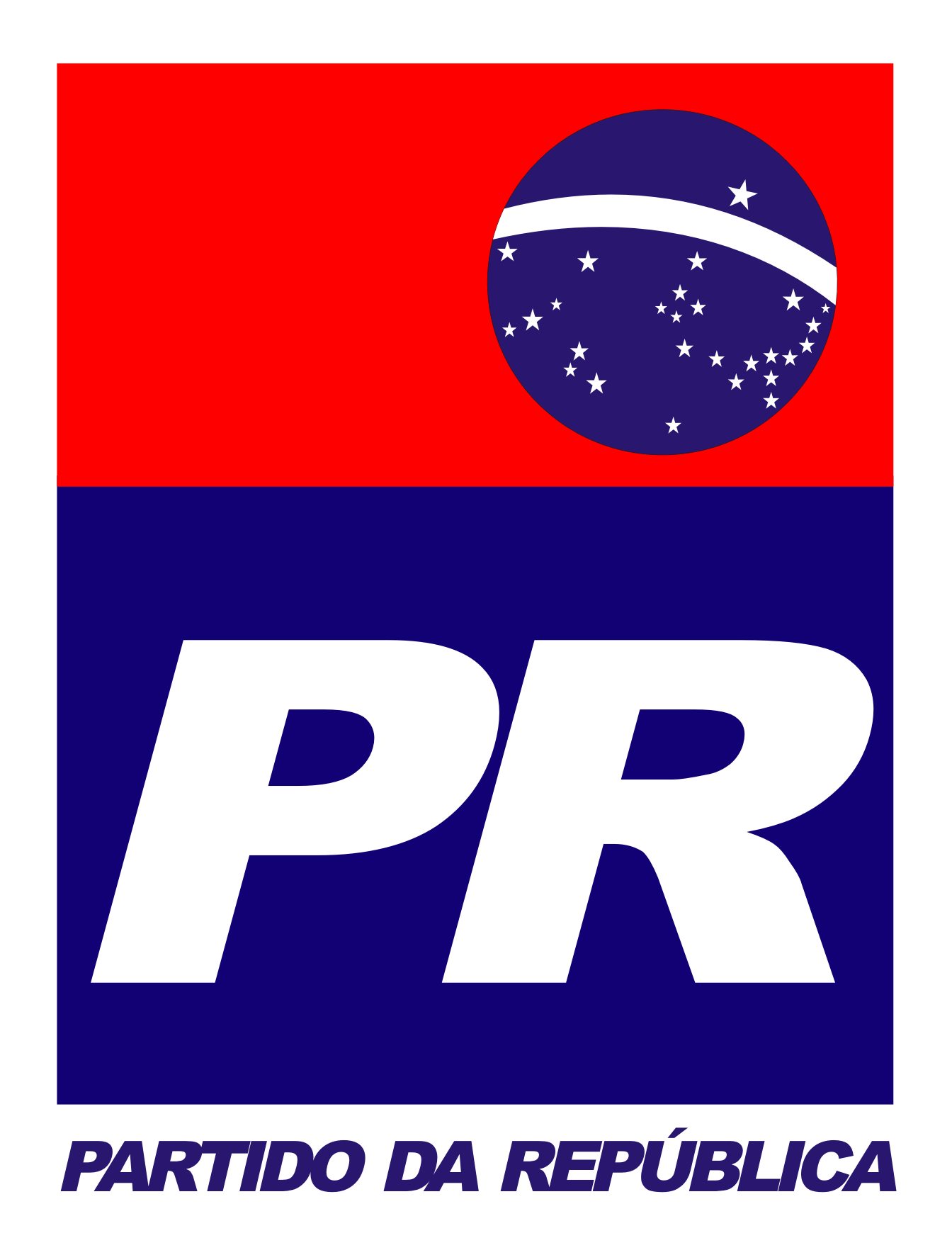 